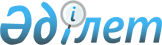 Об установлении квоты рабочих мест для трудоустройства инвалидов
					
			Утративший силу
			
			
		
					Постановление акимата города Кызылорда Кызылординской области от 18 апреля 2017 года № 7609. Зарегистрировано Департаментом юстиции Кызылординской области 28 апреля 2017 года № 5819. Утратило силу постановлением акимата города Кызылорда Кызылординской области от15 января 2018 года № 10131
      Сноска. Утратило силу постановлением акимата города Кызылорда Кызылординской области от 15.01.2018 № 10131 (вводится в действие со дня первого официального опубликования).
      В соответствии с подпунктом 6) статьи 9 Закона Республики Казахстан от 6 апреля 2016 года "О занятости населения" акимат города Кызылорды ПОСТАНОВЛЯЕТ:
      1. Установить квоты рабочих мест для инвалидов в размере от двух до четырех процентов от численности рабочих мест без учета рабочих мест на тяжелых работах, работах с вредными, опасными условиями труда согласно приложению.
      2. Контроль за исполнением настоящего постановления возложить на курирующего заместителя акима города Кызылорды.
      3. Настоящее постановление вводится в действие со дня первого официального опубликования. Квоты рабочих мест для инвалидов в размере от двух до четырех процентов от численности рабочих мест без учета рабочих мест на тяжелых работах, работах с вредными, опасными условиями труда
      Сноска. Приложение - в редакции постановления акимата города Кызылорда Кызылординской области от 08.08.2017 № 8478 (вводится в действие со дня первого официального опубликования).
					© 2012. РГП на ПХВ «Институт законодательства и правовой информации Республики Казахстан» Министерства юстиции Республики Казахстан
				
      Аким города Кызылорды

Н. Налибаев
Приложение к постановлению акимата города Кызылорда от "18" апреля 2016 года № 7609
№
Наименование организации
Общая численность работников
Размер квоты (%) от общей численности

работников
Количество рабочих мест для инвалидов
1
Коммунальное государственное предприятие "Кызылординский центр оказание специальных социальных услуг №1"
170
3
5
2
Коммунальное государственное учреждение "Городской отдел образования" школа-лицей №136 имени Темирбека Жургенова"
129
3
3
3
Государственное учреждение "Управление внутренних дел города Кызылорда Департамента внутренних дел Кызылординской области Министерства внутренних дел Республики Казахстан"
520
4
20
4
Коммунальное государственное предприятие на праве хозяйственного ведения "Городская поликлиника №5" управления здравоохранения Кызылординской области
228
3
6
5
Коммунальное государственное предприятие на праве хозяйственного ведения "Городская поликлиника №3" управления здравоохранения Кызылординской области
225
3
6
6
Коммунальное государственное предприятие на праве хозяйственного ведения "Городская поликлиника №1" управления здравоохранения Кызылординской области
207
3
6
7
Коммунальное государственное предприятие на праве хозяйственного ведения "Городская поликлиника №6" управления здравоохранения Кызылординской области
405
4
16
8
Государственное учреждение "Служба пожаротушения и аварийнно-спасательных работ" департамента Кызылординской области по чрезвычайным ситуациям комитета по чрезвычайным ситуациям Министерства внутренних дел Республики Казахстан
540
4
22
9
Коммунальное государственное предприятие "Кызылординский центр оказания специальных социальных услуг №2"
337
4
13
10
Областной филиал открытое акционерное общество "Казпочта"
276
4
11
11
Коммунальное государственное предприятие "Областной консультативно-диагностический центр"
317
4
13
12
Коммунальное государственное казенное предприятие "Аграрно-технический колледж"
122
3
3
13
Коммунальное государственное казенное предприятие "Кызылординская областная филармония" Управление культуры, архивов и документации Кызылординской области"
190
3
5
14
Акционерное общество "ПетроҚазақстанҚұмкөлРесорссиз"
1854
4
74
15
Коммунальное государственное казенное предприятие "Областной наркологический центр" Управления здравоохранения Кызылординской области
322
4
13
16
Коммунальное государственное предприятие "Кызылорда су жүйесі"
675
4
27
17
Коммунальное государственное предприятие Городской отдел культуры и развития языков на праве хозяйственного ведения "Городской парк культуры и отдыха"
50
2
1
18
Коммунальное государственное предприятие Управление природных ресурсов и регулирования природопользования Кызылординской области на праве хозяйственного ведения "Табиғат"
18
2
1
19
Коммунальное государственное учреждение Управление культуры, архивов и документации Кызылординской области "Государственный архив Кызылординской области"
35
2
1
20
Государственное учереждение "Городской отдел культуры и развития языков"
15
2
1
21
Коммунальное государственное учреждение "Городской отдел образования" средняя школа №179 имени Айтбая Хангельдина"
97
2
2
22
Товарищество с ограниченной ответственностью "Энергосервис"
138
3
4
23
Государственное учреждение "Городской отдел внутренней политики"
25
2
1
24
Товарищество с ограниченной ответственностью "Тұрғын үй Қызылорда"
56
2
1
25
Коммунальное государственное учреждение "Городская централизованная библиотечная система"
26
2
1
26
Коммунальное государственное учреждение "Кызылординский городской отдел жилищно-коммунального хозяйства и жилищной инспекции"
38
2
1
27
Государственное учреждение "Городской отдел коммунального хозяйства, пассажирского транспорта и автомобильных дорог"
28
2
1
28
Республиканское государственное учреждение "Управление по делам обороны города Кызылорда" Министерства обороны Республики Казахстан
42
2
1
29
Государственное учреждение "Городской отдел архитектуры и градостроительства"
23
2
1
30
Государственное учреждение "Аппарата акима Косшынырауского сельского округа"
14
2
1
31
Коммунальное государственное предприятие на праве хозяйственного ведения "Областной перинатальный центр"
578
4
23
32
Коммунальное государственное казенное предприятие "Кызылординский областной центр по развитию народного творчества и культурно-продюсерской деятельности" управления культуры, архивов и документации Кызылординский области"
25
2
1
33
Государственное учреждение "Городской отдел предпринимательства, промышленности и туризма"
16
2
1
34
Коммунальное государственное учреждение "Центр занятости города Кызылорда"
24
2
1
35
Коммунальное государственное предприятия на праве хозяйственного ведения "Кызылординская городская ветеринарная станция" Кызылординского городского отдела ветеринарии и ветеринарного контроля
12
2
1
36
Коммунальное государственное казенное предприятия "Городской Дом культуры, клубов и народных коллективов"
26
2
1
37
Коммунальное государственное предприятие "Кызылордатеплоэлектроцентр" на праве хозяйственного ведения управления энергетики и жилищно-коммунального хозяйства Кызылординской области 
58
2
1
38
Государственное учреждение "Городской отдел физической культуры и спорта"
11
2
1
39
Государственное учреждение "Аппарата акима сельского округа Кызылжарма"
21
2
1
40
Товарищество с ограниченной ответственностью "Все всем обо всем"
10
2
1